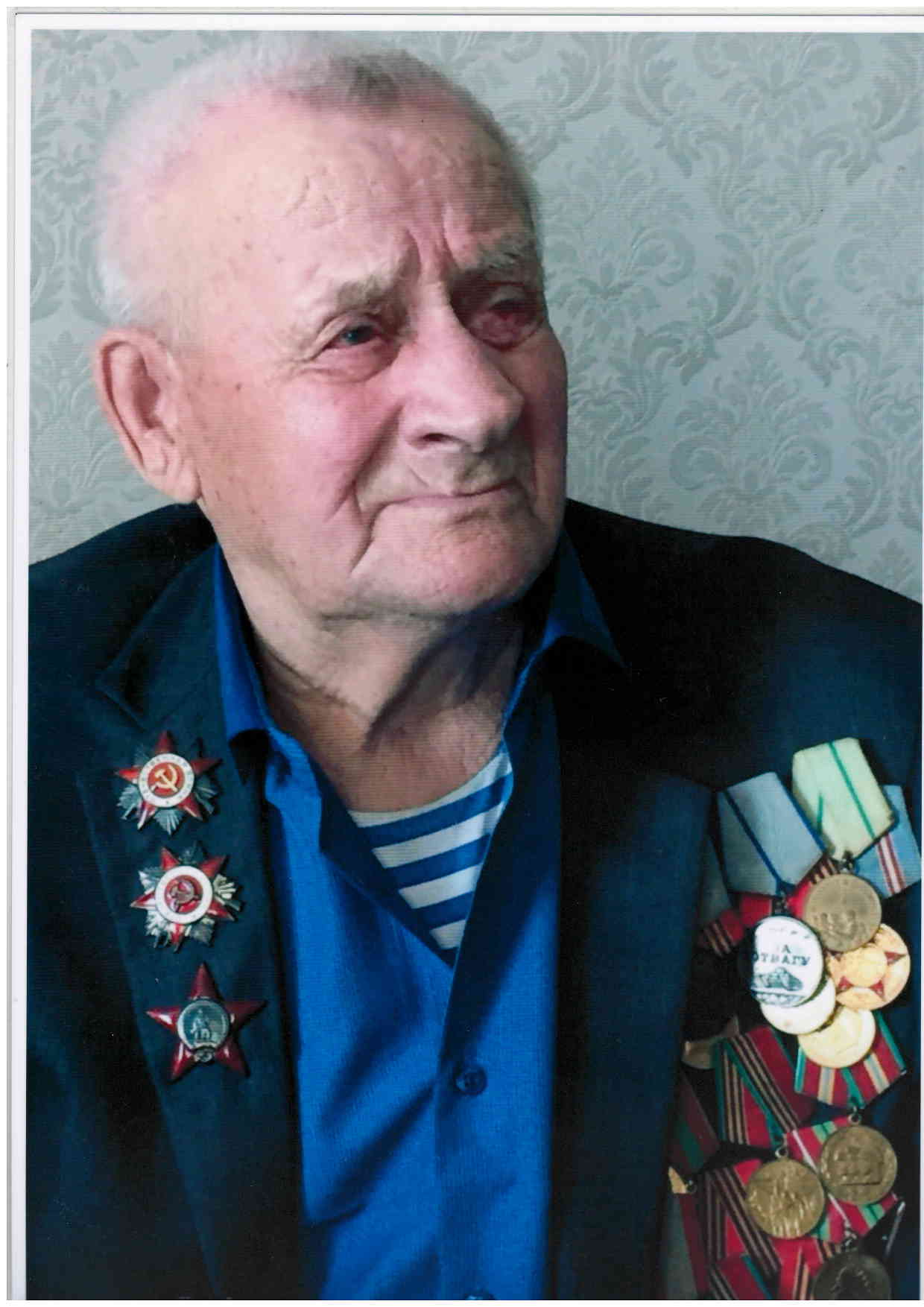 Лиханин Егор Андреевич06.06.1923 – 02.06.2018